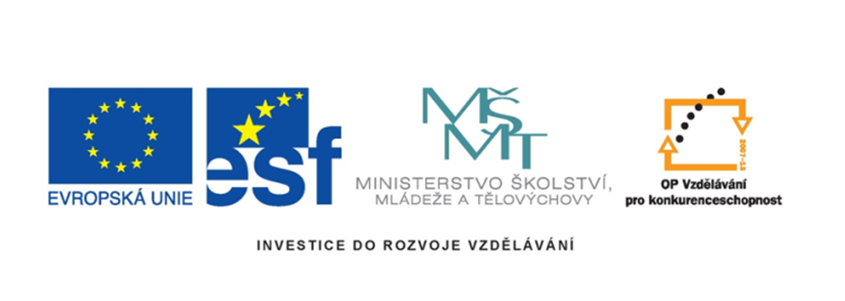 Název projektu: šablony ŠpičákČíslo projektu: CZ.1.07/1.4.00/21.2735Šablona: III/2Autor výukového materiálu: Mgr. Iveta HonzejkováVýukový materiál vytvořen: 26.2.2012Výukový materiál je určen: 2. RočníkČlověk a jeho svět 32_191_moje třída a škola_34-2Anotace:                       Pracovní list je vytvořen pro žáky druhých tříd a zaměřuje se na                                        znalosti školy a třídy.Autor:                            Mgr. Iveta  Honzejková               Jazyk:                            ČeštinaOčekávaný výstup:     Vyluštění tabulky, kresba školy, správné třídění věcí.                               Speciální vzdělávací potřeby:  ŽádnéKlíčová slova:               třída, školní potřeby, obecné znalosti věcí kolem sebe.Druh učebního materiálu: Pracovní listDruh interaktivity:      AktivitaCílová skupina:            ŽákStupeň a typ  vzdělávání :   Základní vzdělávání – první stupeň – první obdobíTypická věková  skupina :  7-8 letCelková velikost: 125 kBPoužité zdroje:Klipart MS OficceKlipart Smart notebook1. Přečti slova v tabulce a škrtni názvy místností, které ve škole nemáte.2. Namaluj svoji školu a nejbližší okolí:3. Vystřihni a nalep nebo napiš:   co si dáváš do tašky vždy                                                co si dáváš do tašky jen někdy               třídašatnajídelnaWCgarážsklepsborovnaředitelnadílnakabinetložniceškolní kuchyňtělocvičnaošetřovnastudovnakantýnaškolní družinaknihovnasaunabazénučebnicejablkoomalovánkypenálšvihadločasopisbačkorysvačinasešityořezávátkotělocvikpastelky